I Oddział ZUS w Łodzi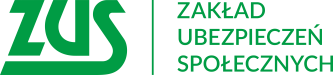 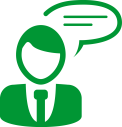 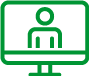 Termin: piątek, 7 maja 2021 r., godz. 12:00-13:30Zapisy pod adresem: rejestracja@izba.lodz.pl do 6 maja 2021 r.Istnieje możliwość zadania pytań ekspertom już przed wydarzeniem, aby odpowiedź w trakcie spotkania online była jak najbardziej wyczerpująca. Pytania do ekspertów prosimy wysyłać również na adres: rejestracja@izba.lodz.pl do 5 maja (środa).Szczegóły pod linkiem:https://www.izba.lodz.pl/aktualnosci/7-05-2021-urzedy-blizej-przedsiebiorcow-tarcza-9-0-zmiany-w-zakresie-swiadczenia-postojowego-i-zwolnienia-z-oplacania-skladek/ Co zostanie poruszone podczas spotkania?:Eksperci poruszą najnowsze zmiany wynikające z Tarczy 9.0 w zakresie świadczenia postojowego i zwolnienia z opłacania składek.Zapraszamy!Projekt wspierają:
– Business Centre Club
– Klub 500
– Regionalny Związek Pracodawców Prywatnych Ziemi Łódzkiej
– Łódzka Agencja Rozwoju Regionalnego
– Regionalna Izba Budownictwa w Łodzi